THE CONCORDIA DEPARTMENT OF THEATRE PRESENTS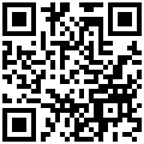 CABARET BROUHAHA GOSSIPbrou·ha·ha/ˈbro͞ohäˌhä/Noun 1. a noisy and overexcited reaction or response to something.Cabaret Brouhaha is this year’s performance creation mainstage project.  Led by artist and academic Stephen Lawson, students in the theatre and music departments have collaborated to put together an exciting lineup of cabaret performances. After researching cabaret methods, histories, archives and spaces, as well as meeting several talented cabaret performers, students have worked on creating fun, fascinating and fierce acts of their own. There will be music, there will be dancing, there will be colours, there will be emotions, there will be NOISE and much, much more!THE ACTSOcto-pied on Eggshells — Sarah Larmony	A trail of expression, the fear of perception, and the moment of realization. Everything Can Speak — Lisa Morrison aka Lizzy Strange ft. David C. GaleInspired by the podcast Everything is Alive, Lizzy Strange is Lizzy the Lamp, DragThing extrordinaire! Music by Valentina PlataMaterial Girl — Suzanne Maat	I know that we are dying in a material world and I am a material girl.It’s not me that’s ditsy it’s the raccoon in my head that’s ditsy — Lydia GraysonToo Pink — Gabrielle Houle	A Bimbo finds a script, do we know how the rest goes?		Thanks to the EA students for helping with audio!Vixen — Dolly Wilde aka Alex Vermey	A reclamation of monstrosity 	Costume by Indigo Danielson, audio created with help from David C. Gale. [untitled] — Banafsheh HassaniThanks to Phoenix Inana, Lisa Morrison, Abi Sanie, Alex Vermey, Indigo Danielson, Sarah Larmony and Ian Crane for patting me on the back when I felt like the little insignificant brown bitch that I am.Credit to Dorian Bell for the audio mixing.The Underground — Elizabeth Bourgouin, Céline Tougas, Myriam Daphné Olivier	A mobster, a mutant, and a moderator walk into a bar. Is this a joke?	Music by Theo Boehm.Unknowing Cloud — Valentina Plata*Plop!* A drop, a decision, a delusion… ?¿?? ´   ;	Costume design by Myriam Daphné Oliver and Indigo Danielson	Bathtub support by Marlene Lucas	Sound by Valentina PlataMizzy Claire and the Cricket — Sandra SoulardLooks like it’s time for a bedtime story! Accompanied by the Clown Quartet: Ian Crane, David C. Gale, Theo Boehm, and Dorian BellPower Play — Penina SimonSticks and stones may break my bones but canes and whips excite me.I Wanna Be Your Lover — Abi SanieAn act of love…instrumental created by the inimitable Dorian Bell and the incomparable Ian Crane.Cerulean Blues — Mademoiselle Piere (aka Ofilé Pier)“I’m a free spirit who never had the balls to be free.” — Cheryl StrayedThank you to the ever generous Dorian Bell for audio editing, our entire cabaret family, and my therapist.THE EMCEES:Little Star/Patrick DaleNever forget who you are (a shittier version Sally Bowles)!Sydney “Freddy” Van CampYour hostess with the most-ess (sp?)Mistress Mari/Lumi MittonFun to play with, Not to eat!Musical Accompaniment by Ian Crane THE CABARET BROUHAHA COMPANY (in alphabetical order)Dorian Bell, Theo Boehm, Elizabeth Bourgouin, Ian Crane, Patrick Dale, Indigo Danielson, Lydia Grayson, David Gale, Ofilé Pier Gasesepe, Banafsheh Hassani, Gabrielle Houle, Sarah Larmony, Breagh Lunn, Suzanne Maat, Lumi Mitton, Lisa Morrison, Myriam Daphné Olivier, Anjali Pandit, Valentina Plata, Abi Sanie, Penina Simon, Sandra Soulard, Céline Tougas, Freddy Van Camp ,Alex VermeyCREATIVE  TEAMLeader: Stephen LawsonDramaturg: Ian CraneAssistant Directors: Patrick Dale, Abi SanieStage Manager: Anjali PanditAssistant Stage Manager: Breagh LunnDESIGN TEAMDesign Supervisor: Amy KeithElizabeth BourgouinIndigo DanielsonMyriam Daphné OlivierCéline TougasPRODUCTION STAFFJen Strahl, Supervisor, Performance Production and VenuesTed Stafford, Stage Supervisor, D.B. Clarke TheatreTristynn Duheme, Technical Coordinator / LightingPietro Cerone, Technical Coordinator / Sound and MultimediaHeatherEllen Strain, Performance Production Assistant
John Davis and HeatherEllen Strain, Front of House & Box Office CoordinatorsPRODUCTION ASSISTANTSAura Carolina Rodriguez VasquezMaria Jose Lujan RiosCOSTUME SHOPLaura Acosta, Head of Costume ShopSCENE SHOPMarlène Lucas, Head of Scene ShopPROPERTIES SHOPDominique Coughlin, Head of Properties ShopFULL-TIME FACULTY Raymond Marius Boucher, Senior LecturerRonnie Burkett, Artist-in-ResidenceAna Cappelluto, Professor, Associate Dean Jessica Carmichael, Assistant ProfessorMicheline Chevrier, Artist-in-ResidenceNoah Drew, Associate Professor, ChairGene Gibbons, Associate ProfessorShauna Janssen, Assistant Professor, Concordia University Chair in Performative UrbanismDonya Metzger, Artist-in-ResidenceMenka Nagrani, Limited Term AppointmentUrsula Neuerburg-Denzer, Associate ProfessorRobert Reid, Associate Professor Luis C. Sotelo Castro, Associate ProfessorMark Sussman, Associate Professor PART-TIME FACULTY 2021/22Jean Asselin, Leslie Baker, John Battye, Denise Boulanger, Suzanne Cerreta, Elisabeth Couture, Miriam Cummings, Joe De Paul, Jean-François Gagnon, Erin Flynn, Shannon Holmes, Rosalie Hudon-Fecteau, Amy Keith, Tatiana Koroleva, Stephen Lawson, Corinne Merrell, Brian Mitchell Peters, Cathia Pagotto, Gabriela Petrov, Rose Plotek, Warona Setshwaelo, Liz Valdez.ADMINISTRATIVE STAFFMaud David Lerebours, Department AdministratorKatherine Scribner, Department AssistantNicoletta Pasquino, Department AssistantBrooklyn Melnyk, Receptionist & Office Assistant